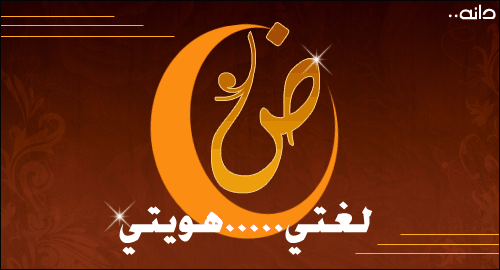 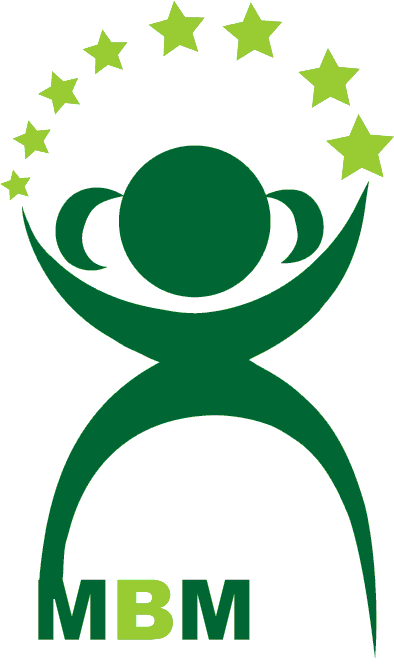 ملزمة إثرائية للصف السادساقرئي النص الآتي  ثم أجيبي عن الأسئلة التي تليه :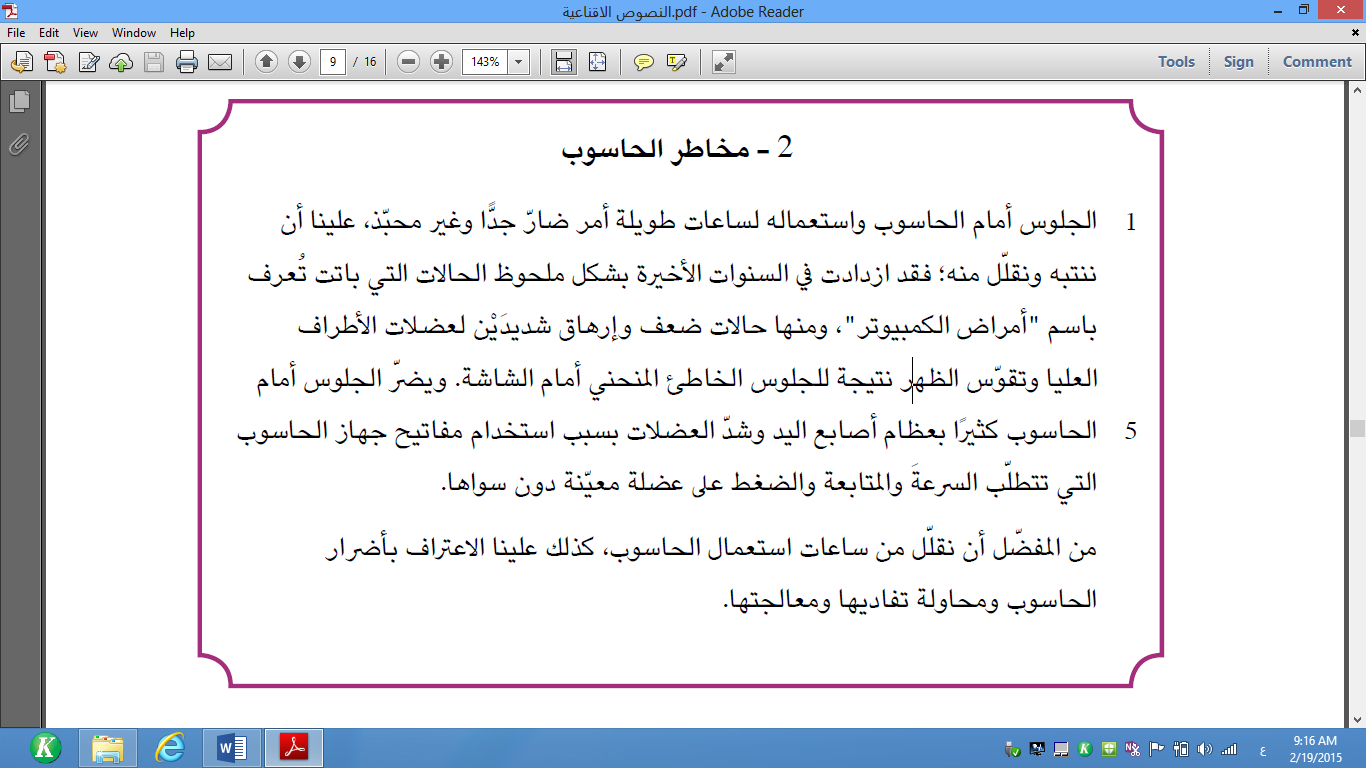 إبعادها .                       ب- تطويرها.  ج- تنظيمها.                       د- تجنبها.    أ-   تركيب شاشة حماية للعيون                         ب- تقليل ساعات الجلوس أمام الحاسب  ج- توزيع الوقت بين الأخوة                            د- عدم اقتناء حاسب في المنزل  ..............................................................................................................................................................................................................ـ الفكرة الرئيسة للفقرة الأولى من النص السابق هي : أ ـ أضرار استخدام الحاسوب . (       ) الفكرة الرئيسة للفقرة الثانية من النص السابق هي : ب ـ توصية حول كيفية استعمال الحاسوب بشكل سليم .  (       )..........................................................................................................................................................................................................................................................................................................................بناء الجملة : ( الفعل المضارع إعرابه )س1 ـ عددي أدوات النصب :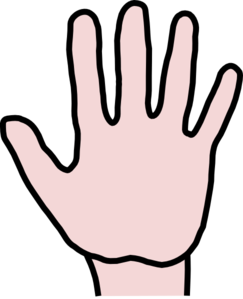 س2 ـ عددي أدوات الجزم :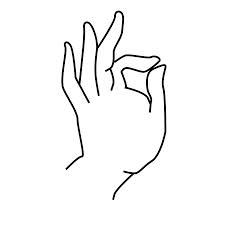 س3 ـ استخرجي الأفعال المضارعة واذكري علامة إعرابها ثم اكتبيها في الجدول الآتي:اقرئي النص الآتي  ثم أجيبي عن الأسئلة التي تليه :  أ - ساقي             ب- قسا     ج- سَاقَ            د- سقى     أ - رجا             ب- جارى      ج- جرى            د- كل الإجابات صحيحة  أ - نمشي           ب- تُروى      ج- تسقي           د- تزرعأ – جاء محمدًا متعبًا .                         ب- عاد الجندي من المعركة وهو منتصر.ج- ذهب الطلاب إلى المدرسة راكبين .       د- شاهدتُ الفيل ضخمًا .  أ – الوقت كالذهب  .                        ب- الجندي مثل الأسد .      ج- الفتاة بدر .                                 د- الفراشة رشيقة .  أ –  ( ئـ  )                        ب- (  ؤ  )      ج- (  أ  )                             د- (  ء  )    أ – ألف الشاعر قصائد جميلة .               ب- نجحت مي في الامتحان .        ج- بكت السماء  .                               د- الكتاب كنز .عصرُ الليمون على الطعام مفيد  .       ب- عَصَرَ الرجل فكره ليحل المشكلة .                ج- " والعصر إن الإنسان لفي خسر "       د- نحن في عصر التقدم والتكنولوجيا .  أ – نقعد                               ب- نصعد      ج- ننام                                 د- نمشي       أ – القط                               ب- الفأر          ج- البط                                 د- الأرنب    أ-   الصور والرسومات .                       ب- استخدام الحقائق العلمية .  ج-  استخدام علامات الترقيم وأدوات الربط .         د- استخدام إيقاع شعري جميل .*********************************بناء الجملة : ( النداء ـ المصدر )س1 ـ عددي أدوات النداء .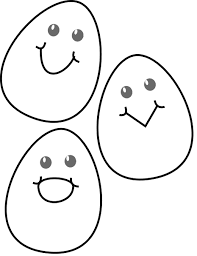 س2 ـ هاتي جملة فيها منادى مضاف :................................................................................س3 ـ ما مصدر ( تقارب ـ انطلق ـ استنجد ) ؟................................................................................اقرئي النص الآتي  ثم أجيبي عن الأسئلة التي تليه : إلى .                       ب- من.  ج- في.                           د- أن.      • بعثت .                                           • أثبتت.    • شككت .                                         • قدّمت. 	            د- أن.      • المزدحمة.                                               • الخالية .               • المتطورة .                                             • المتفجرة.    • تقرير اجتماعي .                    • تقرير علمي .              • تقرير رياضي .                       • تقرير إخباري.     •  سعيد  .                                   • ساعد .                •  ساعد .                                  • مساعد.    • قوة الزلزال .                        • حجم ومسافة الزلزال.     • آثار الزلزال  .                        • عدد ضحايا الزلزال	***************بناء الجملة : ( حروف التوكيد ـ المفعول المطلق )س1 ـ عددي حروف التوكيد .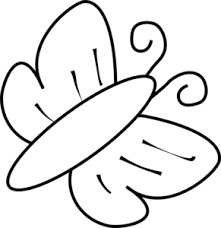 س2 ـ حددي المفعول المطلق واذكري نوعه :اقرئي النص الآتي  ثم أجيبي عن الأسئلة التي تليه :          س1 : اختاري الإجابة الصحيحة ... ـ (( يرى فريق محايد أنه من الممكن التوفيق بين الرأيين)) المقصود من (محايد)             -  محتار             –  متسرع             ــــــــ  موضوعي              –  متطور          2) ـ  ((فلها حيّز عظيم في قلوبهم)) مرادف كلمة ( حيّز ) :              - رائحة               - مكانة               - مسافة                - منطقة               3) ـ الفكرة التي لم ترد في النص  :            - اهتمام الخلفاء في اللغة العربية قديماً             - اقتناع المحايدين برأي الفريق الثاني           - اللغة العربية لها ما يميزها في ألفاظها              - حامل اللغة الانكليزية له مكانته في مجتمعه              4) ـ الشكل البنائي الذي اختاره الكاتب للموضوع  :          - عرض الرأي المؤيد ثم المعارض            - عرض كل طرف رأيه مع الرد على الآخر           - عرض الرأيين في فقرة واحدة             - عرض الآراء بدون موازنة      س2 : دلّلي على الأفكار الآتية من النص السابق .... اللغة الانكليزية غير ثابتة في وجه التغيرات عبر التاريخ عبر         . .........تتبدل ألفاظها كل مائة سنة.............2      ـ اللغة العربية لها مكانة دينية عظيمة عند المسلمين       .....لغة القرآن الكريم ولغة النبي عليه السلام .......                س3 : أجيبي عن الأسئلة الآتية :   أ ـ  اذكري حجتين من حجج الفريق المؤيد .   ـ أنّها لغة القرآن الكريم  2 ـ لغتنا الأم    بناء الجملة : ( الاستثناء ـ المبني للمجهول والمعلوم ) :  س1 ـ هاتي جملة فيها أداة استثناء : إلا :  درس محمد  جميع الدروس إلا درساً ـ   ماعدا : حفظ محمد القرآن الكريم ماعدا سورة البقرة .	س2 ـ استخرجي الأفعال المضارعة واذكري علامة إعرابها ثم اكتبيها في الجدول الآتي:	س3 ـ حوّلي الأفعال المبنية للمعلوم إلى مبنية للمجهول مع تغيير ما يلزم: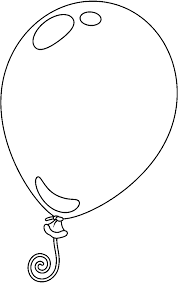 الجملةالفعل المضارععلامة الإعرابأحبُّ عمل الخير.لن أهملَ صلاتي وعلمي.لتساعدْ من حولك .الجملةالمفعول المطلقنوعهأفكر بآيات الله تفكيراً عميقاً.حفظت القصيدة حفظاً.درت حول الملعب دورتين.الجملةالمستثنىأداة الاستثناءالمستثنى منهزرت كلَّ أقاربي ماعدا خاليخاليماعداأقاربيقرأت مجموعة القصص إلا قصةًسقيت كل الأشجار إلا شجرةًالمجموع (150)درجة التقييم الرئيسي (50)اسم الطالبة10523نور جاسم العمادي